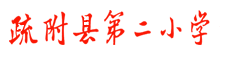 简   报总第47期党的群众路线 第11期                     2014年4月16日     2014年4月16日下午，安立坤副县长一行到疏附县第二小学调研“践行党的群众路线教育实践活动”的开展情况，亲切询问了我校通过近期的学习切实发现了哪些问题？又是如何解决的？我校官校长耐心的解答我校发现和需要解决的问题：如1、如何提高教师的责任心？2、如何解决教学浮夸的问题？3、如何提高教育教学质量？4、如何加强民族团结？5、如何搭建家校合作的有效平台？6、如何快速提高双语水平等。安立坤副县长认真听完后并给出了合理化的指示，希望我校今后能将“践行党的群众路线教育实践活动”落到实处，各项工作和制度都能更加健全，行政班子的执行力更加有力，教师队伍的建设更加完善，民族团结教育更加持续有效。 通过此次安立坤副县长一行的调研，对我校开展“践行党的群众路线教育实践活动”有了很大的促进作用。今后我校将一如既往的切实把“践行党的群众路线教育实践活动”落到实处，将教育教学工作提高到一个新的台阶。将民族团结教育种子播洒在每个孩子心中，让这颗种子生根、发芽、开花，长成参天大树。